СОБРАНИЕмуниципального образования«Холмский городской округ»РЕШЕНИЕот 23.11.2023 г. № 6/7-28О внесении изменения в решение Собрания муниципального образования "Холмский городской округ" от 23.10.2014 N 14/5-157 «Об утверждении Положения о комиссии по соблюдению требований к служебному поведению муниципальных служащих Собрания муниципального образования «Холмский городской округ» и урегулированию конфликта интересов»В соответствии с Указом Президента Российской Федерации от 01.07.2010 N 821 "О комиссиях по соблюдению требований к служебному поведению федеральных государственных служащих и урегулированию конфликта интересов", руководствуясь частью 3 статьи 30 Устава муниципального образования "Холмский городской округ", Собрание муниципального образования "Холмский городской округ" РЕШИЛО:1. Внести в решение Собрания муниципального образования "Холмский городской округ" от 23.10.2014 N 14/5-157 "Об утверждении Положения о комиссии по соблюдению требований к служебному поведению муниципальных служащих Собрания муниципального образования "Холмский городской округ" и урегулированию конфликта интересов" (далее по тексту – решение Собрания от 23.10.2014 № 14/5-157) следующее изменение:1) Приложение N 2 к решению Собрания от 23.10.2014 N 14/5-157 изложить в следующей редакции:"СОСТАВКОМИССИИ ПО СОБЛЮДЕНИЮ ТРЕБОВАНИЙК СЛУЖЕБНОМУ ПОВЕДЕНИЮ МУНИЦИПАЛЬНЫХ СЛУЖАЩИХ СОБРАНИЯМУНИЦИПАЛЬНОГО ОБРАЗОВАНИЯ "ХОЛМСКИЙ ГОРОДСКОЙ ОКРУГ"И УРЕГУЛИРОВАНИЮ КОНФЛИКТА ИНТЕРЕСОВ2. Опубликовать настоящее решение в газете "Холмская панорама".3. Контроль за исполнением настоящего решения возложить на председателя Собрания муниципального образования "Холмский городской округ" (О.В. Шахова).Исполняющий обязанностимэра муниципального образования«Холмский городской округ»							С.Г.КазанцеваПредседатель комиссии-Юркевич Ирина Валерьевна, заместитель председателя Собрания муниципального образования "Холмский городской округ" Секретарь Комиссии-Кашинова Виктория Викторовна, специалист аппарата Собрания, ответственный за работу по профилактике коррупционных и иных правонарушенийЧлены комиссии-Черно Ксения Ивановна, специалист аппарата Собрания, осуществляющий юридическое сопровождениеЧлены комиссии-Грищенко Марина Владимировна, председатель профсоюзной организации Собрания муниципального образования "Холмский городской округ"Члены комиссии-Трощенков Александр Сергеевич, представитель Государственного бюджетного профессионального образовательного учреждения «Сахалинский техникум отраслевых технологий и сервиса»Члены комиссии-Федорова Татьяна Александровна, представитель Общественного консультативного Совета при администрации муниципального образования «Холмский городской округ»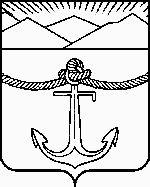 